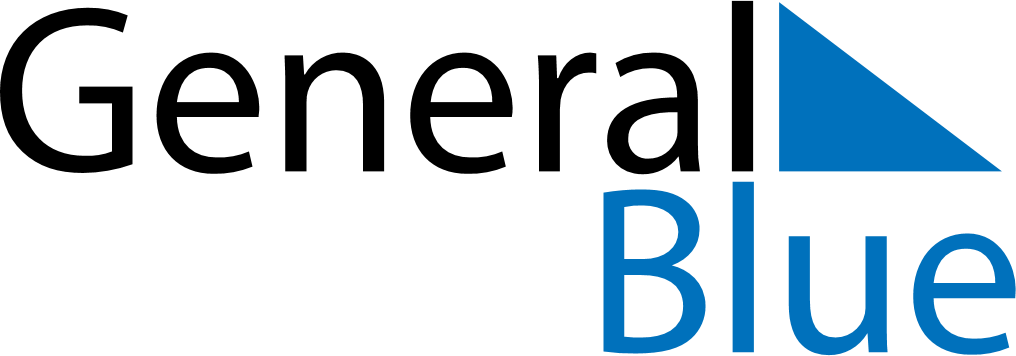 May 2024May 2024May 2024May 2024May 2024May 2024Karlsborg, Vaestra Goetaland, SwedenKarlsborg, Vaestra Goetaland, SwedenKarlsborg, Vaestra Goetaland, SwedenKarlsborg, Vaestra Goetaland, SwedenKarlsborg, Vaestra Goetaland, SwedenKarlsborg, Vaestra Goetaland, SwedenSunday Monday Tuesday Wednesday Thursday Friday Saturday 1 2 3 4 Sunrise: 5:06 AM Sunset: 8:51 PM Daylight: 15 hours and 45 minutes. Sunrise: 5:03 AM Sunset: 8:53 PM Daylight: 15 hours and 49 minutes. Sunrise: 5:01 AM Sunset: 8:56 PM Daylight: 15 hours and 54 minutes. Sunrise: 4:59 AM Sunset: 8:58 PM Daylight: 15 hours and 59 minutes. 5 6 7 8 9 10 11 Sunrise: 4:56 AM Sunset: 9:00 PM Daylight: 16 hours and 4 minutes. Sunrise: 4:54 AM Sunset: 9:03 PM Daylight: 16 hours and 8 minutes. Sunrise: 4:51 AM Sunset: 9:05 PM Daylight: 16 hours and 13 minutes. Sunrise: 4:49 AM Sunset: 9:07 PM Daylight: 16 hours and 18 minutes. Sunrise: 4:47 AM Sunset: 9:09 PM Daylight: 16 hours and 22 minutes. Sunrise: 4:44 AM Sunset: 9:12 PM Daylight: 16 hours and 27 minutes. Sunrise: 4:42 AM Sunset: 9:14 PM Daylight: 16 hours and 31 minutes. 12 13 14 15 16 17 18 Sunrise: 4:40 AM Sunset: 9:16 PM Daylight: 16 hours and 36 minutes. Sunrise: 4:38 AM Sunset: 9:18 PM Daylight: 16 hours and 40 minutes. Sunrise: 4:35 AM Sunset: 9:20 PM Daylight: 16 hours and 44 minutes. Sunrise: 4:33 AM Sunset: 9:22 PM Daylight: 16 hours and 49 minutes. Sunrise: 4:31 AM Sunset: 9:25 PM Daylight: 16 hours and 53 minutes. Sunrise: 4:29 AM Sunset: 9:27 PM Daylight: 16 hours and 57 minutes. Sunrise: 4:27 AM Sunset: 9:29 PM Daylight: 17 hours and 1 minute. 19 20 21 22 23 24 25 Sunrise: 4:25 AM Sunset: 9:31 PM Daylight: 17 hours and 5 minutes. Sunrise: 4:23 AM Sunset: 9:33 PM Daylight: 17 hours and 9 minutes. Sunrise: 4:21 AM Sunset: 9:35 PM Daylight: 17 hours and 13 minutes. Sunrise: 4:19 AM Sunset: 9:37 PM Daylight: 17 hours and 17 minutes. Sunrise: 4:18 AM Sunset: 9:39 PM Daylight: 17 hours and 21 minutes. Sunrise: 4:16 AM Sunset: 9:41 PM Daylight: 17 hours and 25 minutes. Sunrise: 4:14 AM Sunset: 9:43 PM Daylight: 17 hours and 28 minutes. 26 27 28 29 30 31 Sunrise: 4:12 AM Sunset: 9:45 PM Daylight: 17 hours and 32 minutes. Sunrise: 4:11 AM Sunset: 9:46 PM Daylight: 17 hours and 35 minutes. Sunrise: 4:09 AM Sunset: 9:48 PM Daylight: 17 hours and 38 minutes. Sunrise: 4:08 AM Sunset: 9:50 PM Daylight: 17 hours and 42 minutes. Sunrise: 4:06 AM Sunset: 9:52 PM Daylight: 17 hours and 45 minutes. Sunrise: 4:05 AM Sunset: 9:53 PM Daylight: 17 hours and 48 minutes. 